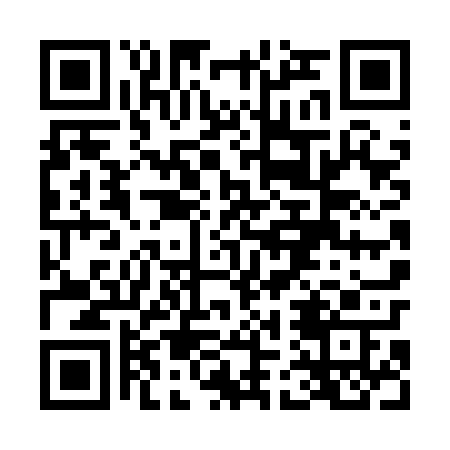 Ramadan times for Nowotki, PolandMon 11 Mar 2024 - Wed 10 Apr 2024High Latitude Method: Angle Based RulePrayer Calculation Method: Muslim World LeagueAsar Calculation Method: HanafiPrayer times provided by https://www.salahtimes.comDateDayFajrSuhurSunriseDhuhrAsrIftarMaghribIsha11Mon4:074:076:0711:533:415:405:407:3212Tue4:054:056:0411:523:425:425:427:3413Wed4:024:026:0211:523:445:445:447:3614Thu3:593:595:5911:523:465:465:467:3815Fri3:563:565:5711:523:475:475:477:4116Sat3:543:545:5411:513:495:495:497:4317Sun3:513:515:5211:513:505:515:517:4518Mon3:483:485:4911:513:525:535:537:4719Tue3:453:455:4711:503:535:555:557:4920Wed3:423:425:4411:503:555:575:577:5221Thu3:393:395:4211:503:565:595:597:5422Fri3:373:375:3911:503:586:016:017:5623Sat3:343:345:3711:493:596:036:037:5824Sun3:313:315:3411:494:016:056:058:0125Mon3:283:285:3211:494:026:066:068:0326Tue3:253:255:2911:484:046:086:088:0527Wed3:223:225:2711:484:056:106:108:0828Thu3:183:185:2411:484:076:126:128:1029Fri3:153:155:2211:474:086:146:148:1330Sat3:123:125:1911:474:096:166:168:1531Sun4:094:096:1712:475:117:187:189:181Mon4:064:066:1412:475:127:207:209:202Tue4:034:036:1212:465:147:227:229:233Wed3:593:596:1012:465:157:237:239:254Thu3:563:566:0712:465:167:257:259:285Fri3:533:536:0512:455:187:277:279:316Sat3:493:496:0212:455:197:297:299:337Sun3:463:466:0012:455:207:317:319:368Mon3:433:435:5712:455:227:337:339:399Tue3:393:395:5512:445:237:357:359:4210Wed3:363:365:5212:445:247:377:379:44